Даний тест універсальний, практичний, дає багатогранну інформацію проіндивідуальність. Він містить 105 запитань. Час дослідження коливається від20 до 50 хвилин. Методика може застосовуватися як у групі, так і індивідуально,як у блоці з іншими методиками, так і самостійно.Вік досліджуваного: з 14 років.Інструкція. Перед вами ряд запитань, які допоможуть визначити деяківластивості вашої особистості. Тут не може бути "правильних" чи "неправиль-них" відповідей. Люди різні, і кожен може висловити свою думку. Намагайтесявідповідати щиро і точно.Відповідаючи на кожне запитання, ви повинні вибрати одну з трьох запропо-нованих відповідей - ту, яка найбільшою мірою відповідає вашим поглядам,вашій думці про себе. Відповідати необхідно таким чином: у відповіднійклітинці у бланку відповідей поставте "+" (ліва клітинка відповідає відповіді"а", середня - "в", а клітинка справа - відповіді "с").Відповідаючи на запитання, пам'ятайте такі чотири правила:1) не потрібно багато часу витрачати на обдумування відповідей. Давайтету відповідь, яка першою спаде вам на думку;2) намагайтеся не дуже часто давати проміжні, невизначені відповіді типу"не знаю", "дещо середнє" і т.п.;3) обов'язково відповідайте на всі запитання по черзі, нічого не пропускаючи;4) відповідайте чесно і щиро.Тестовий матеріал1. Я думаю, що моя пам'ять тепер краща, ніж була раніше,а) так;в) важко відповісти;с) ні.2. Я б цілком міг жити один, далеко від людей,а) так;в) іноді;с) ні.3. Якби я сказав, що небо знаходиться "знизу" і що зимою "спекотно", ямусів би назвати злочинця:409'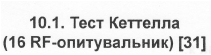 а)бандитом;в) святим;с) хмарою.4. Коли я лягаю спати, я:а) засинаю швидко;в) засинаю не дуже швидко;с) засинаю з труднощами.5. Якщо б я вів автомобіль по дорозі, де багато інших машин, я волів би:а) пропустити вперед більшість машин;в) не знаю;с) обігнати всі машини, які йдуть попереду.6. У компанії я дозволяю іншим жартувати і розповідати будь-які історії,а) так;в) іноді;с) ні.7. Мені важливо, щоб у всьому, що мене оточує, не було безладу,а) вірно;в) важко сказати;с) невірно.8. Більшість людей, з якими я буваю в компаніях, без сумніву, раді менебачити.а) так;в) іноді;с) ні.9. Я б скоріш за все займався:а) фехтуванням і танцями;в) важко сказати;с) боротьбою і баскетболом.10. Мене тішить, що те, що люди роблять, зовсім не схоже на те, що вонипотім розповідають про це.а) так;в) іноді;с) ні.11. Читаючи про яку-небудь подію, я цікавлюся всіма подробицями,а) завжди;в) іноді;с) рідко.410'12. Коли друзі кепкують з мене, я зазвичай сміюся разом з усіма і зовсім неображаюся.а) вірно;в) не знаю;с) невірно.13. Якщо мені хто-небудь нагрубіянить, я можу швидко забути про це.а) вірно;в) не знаю;с) невірно.14. Мені більше подобається вигадувати нові способи виконання якої-небудьроботи, ніж дотримуватися випробуваних прийомів.а) вірно;в) не знаю;с) невірно.15. Коли я планую що-небудь, то переважно роблю це самостійно, без чиєїсьдопомоги.а) вірно;в) іноді;с) ні.16. Я думаю, що менш чутливий і легкозбудливий, ніж більшість людей,а) вірно;в) важко відповісти;с) невірно.17. Мене дратують люди, які не можуть швидко прийняти рішення,а) вірно;в) не знаю;с) невірно.18. Іноді, хоча і короткочасно, у мене виникало почуття роздратованостістосовно моїх батьків.а) так;в) не знаю;с) ні.19. Я скоріше розкрив би свої таємні думки:а) моїм хорошим друзям;в) не знаю;с) своєму щоденнику.411'20. Я думаю, що слово, протилежне за змістом слову "неточний", - це:а) недбалий;в) старанний;с) приблизний.21. У мене завжди вистачає енергії, коли мені це необхідно,а) так;в) важко сказати;с) ні.22. Мене більше дратують люди, які:а) своїми грубими жартами змушують людей червоніти;в) важко відповісти;с) створюють незручності для мене, запізнюючися на домовлену зустріч.23. Мені дуже подобається запрошувати гостей і розважати їх.а) вірно;в) не знаю;с) невірно.24. Я думаю, що:а) не все треба робити однаково ретельно;в) важко сказати;с) будь-яку роботу необхідно виконувати ретельно, якщо ви за неї взялися.25. Мені завжди доводиться долати ніяковість (хвилювання),а) так;в) можливо;с) ні.26. Мої друзі частіше:а) радяться зі мною;в) роблять те й інше порівну;с) дають мені поради.27. Якщо приятель обманює мене в дрібницях, я скоріше волію зробитивигляд, що не помітив цього, ніж викрити його.а) так;в) іноді;с) ні.28. Мені подобається товариш:а) інтереси якого мають діловий і практичний характер;в) не знаю;с) який відрізняється глибоко продуманими поглядами на життя.412'29. Я не можу байдуже слухати, як інші люди висловлюють ідеї, протилежнітим, в які твердо вірили.а) вірно;в) важко відповісти;с) невірно.30. Мене хвилюють мої колишні вчинки і помилки,а) так;в) не знаю;с) ні.31. Якщо б я однаково добре вмів й те, і інше, то я б надавав перевагу:а) грі в шахи;в) важко сказати;с) грі в городки.32. Мені подобаються комунікабельні, компанійські люди,а) так;в) не знаю;с) ні.33. Я настільки обережний і практичний, що зі мною трапляється меншенеприємних несподіванок, ніж з іншими людьми.а) так;в) важко сказати;с) ні.34. Я можу забути про свої турботи і обов'язки, коли це необхідно,а) так;в) іноді;с) ні.35. Мені буває важко визнати, що я неправий,а) так;в) іноді;с) ні.36. На підприємстві мені було б цікавіше:а) працювати з машинами, механізмами і брати участь в основному вироб-ництві;в) важко сказати;с) розмовляти з людьми, займатися суспільною працею.37. Яке слово не пов'язане з двома іншими?а) кішка;в) близько;с) сонце.413'38. Те, що деякою мірою відволікає мою увагу:а) дратує мене;в) трохи непокоїть;є) не турбує мене зовсім.39. Якщо б у мене було багато грошей, то я:а) потурбувався б про те, щоб не викликати до себе заздрощів;в) не знаю;с) жив би, не відмовляючи собі ні в чому.40. Найгірше покарання для мене:а) важка робота;в) не знаю;с) бути закритим на самоті.41. Люди повинні більше, ніж вони роблять це тепер, вимагати дотриманнязаконів моралі.а) так;в) іноді;с) ні.42. Мені говорили, що в дитинстві я був:а) спокійним і любив залишатися один;в) не знаю;с) жвавим і непосидючим.43. Мені подобалася б практична щоденна робота з різним устаткуванням імашинами.а) так;в) не знаю;с) ні.44. Я думаю, що більшість свідків говорять правду, навіть якщо це нелегкодля них.а) так;в) важко сказати;с) ні.45. Іноді я не наважуюся впроваджувати в життя свої ідеї, тому що вониздаються мені нездійсненними.а) вірно;в) важко відповісти;с) невірно.414'46. Я намагаюся сміятися над жартами не так голосно, як це робить більшістьлюдей.а) вірно;в) не знаю;с) невірно.47. Я ніколи не почуваю себе таким нещасним, що хочеться плакати,а) вірно;в) не знаю;с) невірно.48. У музиці я насолоджуюся:а) маршами у виконанні військових оркестрів;в) не знаю;с) скрипічним соло.49. Я б скоріше волів провести два літні місяці:а) у селі з одним або двома товаришами;в) важко сказати;с) очолити групу в туристичному таборі.50. Зусилля, витрачені на складання планів:а) ніколи не зайві;в) важко сказати;с) не варті цього.51. Необмірковані вчинки і вислови моїх приятелів на мою адресу неображають і не засмучують мене.а) вірно;в) не знаю;с) невірно.52. Коли мені все вдається, я вважаю ці справи легкими,а) завжди;в) іноді;с) рідко.53. Я волів би скоріше працювати:а) в установі, де мені необхідно було б керувати людьми і весь час бутисеред них;в) важко відповісти;с) архітектором, який у тихій кімнаті розробляє свій проект.54. Будинок так відноситься до кімнати, як дерево:а) до лісу;в) до рослин;с) до листя.415'55. Те, що я роблю, у мене не виходить:а) рідко;в) іноді;с) часто.56. В більшості справ я:а) надам перевагу ризику;в) не знаю;с) волію діяти напевно.57. Імовірно, деякі люди вважають, що я занадто багато говорю,а) скоріше це так;в) не знаю;с) думаю, що ні.58. Мені більше подобається людина:а) великого розуму, навіть якщо вона ненадійна і непостійна;в) важко сказати;с) із середніми здібностями, але яка вміє протистояти різним спокусам.59. Я приймаю рішення:а) швидше, ніж інші люди;в) не знаю;с) повільніше, ніж більшість людей.60. На мене велике враження справляють:а) майстерність та витонченість;в) важко сказати;с) сила і міць.61. Я вважаю, що я людина, схильна до співробітництва,а) так;в) інколи;с) ні.62. М е н і б і л ь ш е п о д о б а є т ь с я р о з м о в л я т и з л ю д ь м и в и т о н ч е н и м и,вишуканими, ніж з відвертими і прямолінійними.а) так;в) не знаю;с) ні.63. Я волію:а) вирішувати питання, які стосуються особисто мене, сам;в) важко відповісти;с) радитися з моїми друзями.416'64. Якщо людина не відповідає відразу ж, після того як я що-небудь сказавїй, то я відчуваю, що, мабуть, сказав якусь дурницю.а) вірно;в) не знаю;с) невірно.65. У шкільні роки я здебільшого отримував знання:а) на уроках;в) важко сказати;с) читаючи книжки.66. Я уникаю суспільної роботи і пов'язаної з цим відповідальності,а) вірно;в) іноді;с) невірно.67. Коли питання, яке необхідно вирішити, дуже важке і потребує від менебагато зусиль, я намагаюся:а) зайнятися іншим питанням;в) важко відповісти;с) ще раз спробую вирішити це питання.68. У мене виникають сильні емоції: тривога, гнів, приступи сміху і т.д. -здавалося б, без будь-якої причини.а) так;в) іноді;с) ні.69. Іноді я розмірковую гірше, ніж завжди,а) вірно;в) не знаю;с) невірно.70. Мені приємно зробити людині послугу, погодившись призначити зустрічз нею на час, зручний для неї, навіть якщо це не дуже зручно для мене.а) так;в) іноді;с) ні.71. Я думаю, що число, яке повинно продовжити ряд 1, 2, 3, 5, 6... - це:а) Ю;в) 5;с)7.417'72. Іноді у мене бувають нетривалі приступи нудоти і запаморочення головибез визначеної причини.а) так;в) не знаю;с) ні.73. Я волію скоріше відмовитися від свого замовлення, ніж завдати офіціантуабо офіціантці зайве занепокоєння.а) так;в) іноді;с) ні.74. Я живу нинішнім днем більшою мірою, ніж інші люди,а) вірно;в) важко сказати;с) невірно.75. На вечірці мені подобається:а) брати участь у цікавій розмові;в) важко відповісти;с) дивитися, як люди відпочивають, і просто відпочивати самому.76. Я висловлюю свою думку незалежно від того, скільки людей можуть їїпочути.а) так;в) іноді;с) ні.77. Якщо б я міг перенестися в минуле, то найбільше хотів би зустрітися з:а) Колумбом;в) не знаю;с) Пушкіним.78. Я змушений стримувати себе від того, щоб не ладнати чужі справи,а) так;в) іноді;с) ні.79. Працюючи в магазині, я волів би:а) оформлювати вітрини;в) не знаю;с) бути касиром.418'80. Якщо люди погано про мене думають, я не намагаюся переконати їх іпродовжую робити так, як вважаю за потрібне:а) так;в) важко сказати;с) ні.81. Якщо я бачу, що мій давній товариш сторониться мене, я зазвичай:а) зразу ж думаю: "У нього поганий настрій";в) не знаю;с) непокоюся про те, який поганий вчинок я скоїв.82. Всі нещастя трапляються через людей:а) які намагаються у все внести зміни, хоча вже існують задовільні способивирішення цих питань;в) не знаю;с) які відкидають нові, багатообіцяючі пропозиції.83. Я отримую велике задоволення, розповідаючи місцеві новини,а) так;в) іноді;с) ні.84. Акуратні, вимогливі люди не вживаються зі мною,а) вірно;в) іноді;с) невірно.85. Мені здається, що я менш дратівливий, ніж більшість людей,а) вірно;в) не знаю;с) невірно.86. Я легше можу не рахуватися з іншими людьми, ніж вони зі мною,а) вірно;в) іноді;с) невірно.87. Буває, що вранці я не хочу ні з ким розмовляти,а) часто;в) іноді;с) ніколи.88. Якщо стрілки годинника зустрічаються рівно через кожні 65 хв, відмі-ряних на точних годинниках, то цей годинник:а) відстає;в) іде правильно;с) спішить.419'89. Мені буває нудно:а) часто;в) іноді;с) рідко.90. Люди кажуть, що мені подобається робити все своїм оригінальнимспособом.а) вірно;в) іноді;с) невірно.91. Я вважаю, що необхідно уникати зайвих хвилювань, тому що вонистомлюють.а) так;в) іноді;с) ні.92. Вдома у вільний час я:а) розмовляю і відпочиваю;в) важко відповісти;с) займаюся цікавими справами.93. Я невпевнено і обережно ставлюся до зав'язування дружніх стосунків ізновими людьми.а) так;в) іноді;с) ні.94. Я вважаю, що те, що люди говорять віршами, можна так само виразитипрозою:а) так;в) іноді;с) ні.95. Я підозрюю, що люди, з якими я перебуваю в дружніх стосунках, можутьвиявитися зовсім не друзями за моєю спиною.а) так, у більшості випадків;в) іноді;с) ні, рідко.96. Я думаю, що навіть найдраматичніші події уже через рік не залишать умоїй душі ніякого слідуа) так;в) іноді;с) ні.42097. Я думаю, що було б цікавіше стати:а) натуралістом і працювати з рослинами;в) не знаю;с) страховим агентом.98. Я схильний до безпричинного страху і відрази щодо деяких речей,наприклад певних тварин, місць і т.д.а) так;в) іноді;с) ні.99. Я люблю міркувати про те, як можна було б покращити світ,а) так;в) важко сказати;с) ні.100. Я надаю перевагу іграм:а) де потрібно грати в команді або мати партнера;в) не знаю;с) де кожний грає за себе.101. Вночі мені сняться фантастичні або абсурдні сни.а) так;в) іноді;с) ні.102. Якщо я залишаюся в будинку один, то через деякий час відчуваю тривогуі страх.а) так;в) іноді;с) ні.103. Я можу своїм дружнім ставленням ввести людей в оману, хоча насправдівони мені не подобаються.а) так;в) іноді;с) ні.104. Яке слово не співвідноситься з двома іншими?а) думати;в)бачити;с) слухати.105. Якщо мати Марії є сестрою батька Олександра, то ким є Олександр повідношенню до батька Марії?а) двоюрідним братом;в) племінником;с) дядьком.421'422'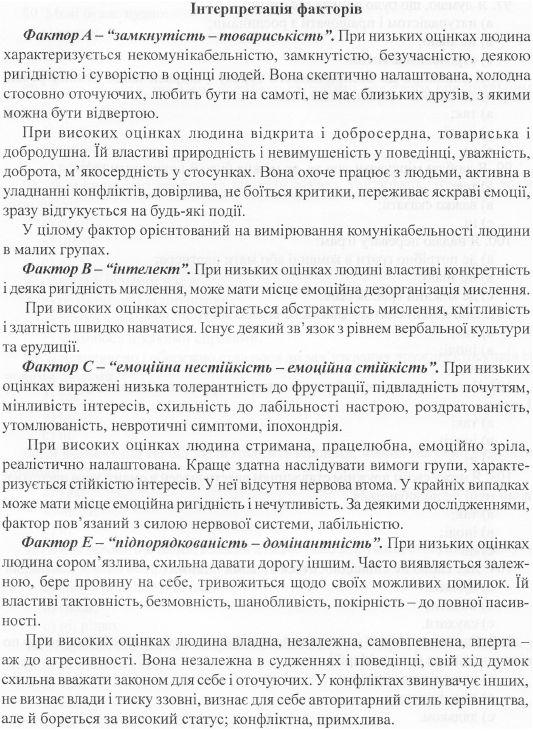 423'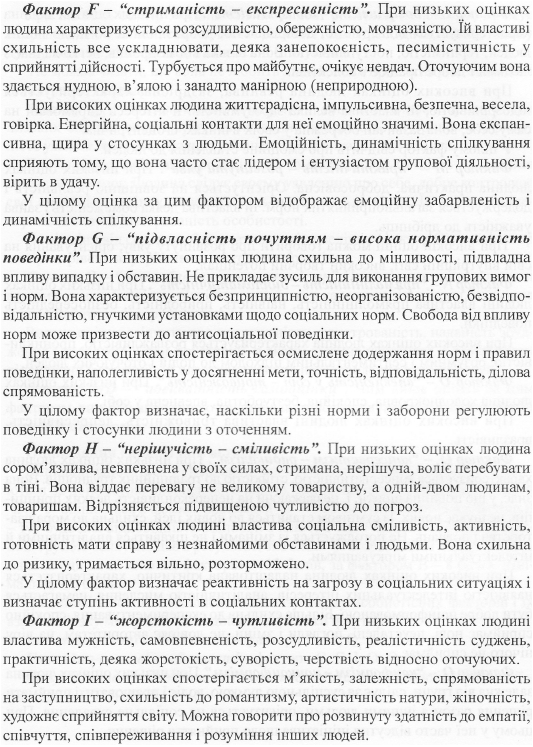 424'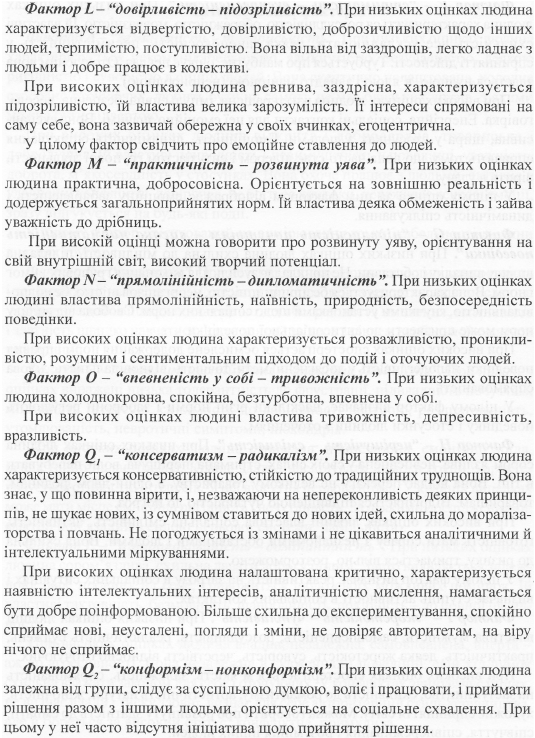 425'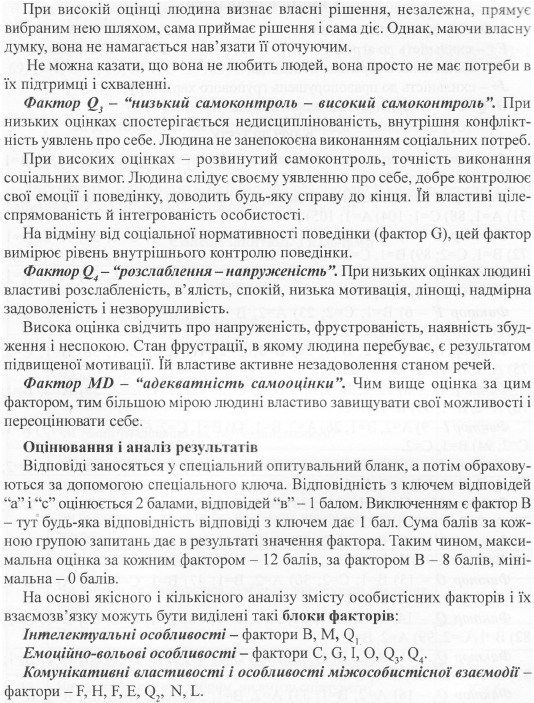 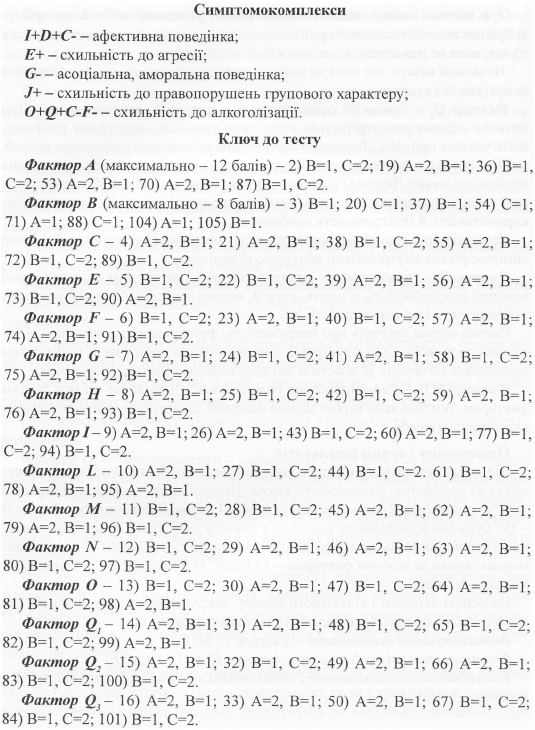 